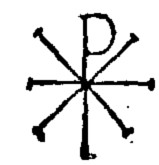 What Do You Believe?What Does It Mean to Be Sanctified?OT: Leviticus 21:1-8 | Hebrews 10:19-25What is the difference between Justification and Sanctification?What can we infer about sanctification by the Hebrew usage and meaning of CHALAL?Knowing CHALAL is the opposite of QADESH, what can we infer about sanctification by the usage and meaning of QADESH?In what ways has Christ become CHALAL for our QADESH?How are our hearts, minds, and strength moved throughout the process of sanctification?Justificationקדשׁ  / qadesh / Holinessחָלַל / chalal / anti-holiness